Unit 3 Lesson 4: Positive Rational Exponents1 Math Talk: Regrouping Fractions (Warm up)Student Task StatementFind the value of each expression mentally.2 You Can Use Any Fraction As an ExponentStudent Task StatementUse exponent rules to explain why these expressions are equal to each other:Write  using radicals.Write  using radicals. Show your reasoning using exponent rules.3 Fractional Powers Are Just NumbersStudent Task StatementComplete the table as much as you can without using a calculator. (You should be able to fill in three spaces.)Plot the points that you filled in.
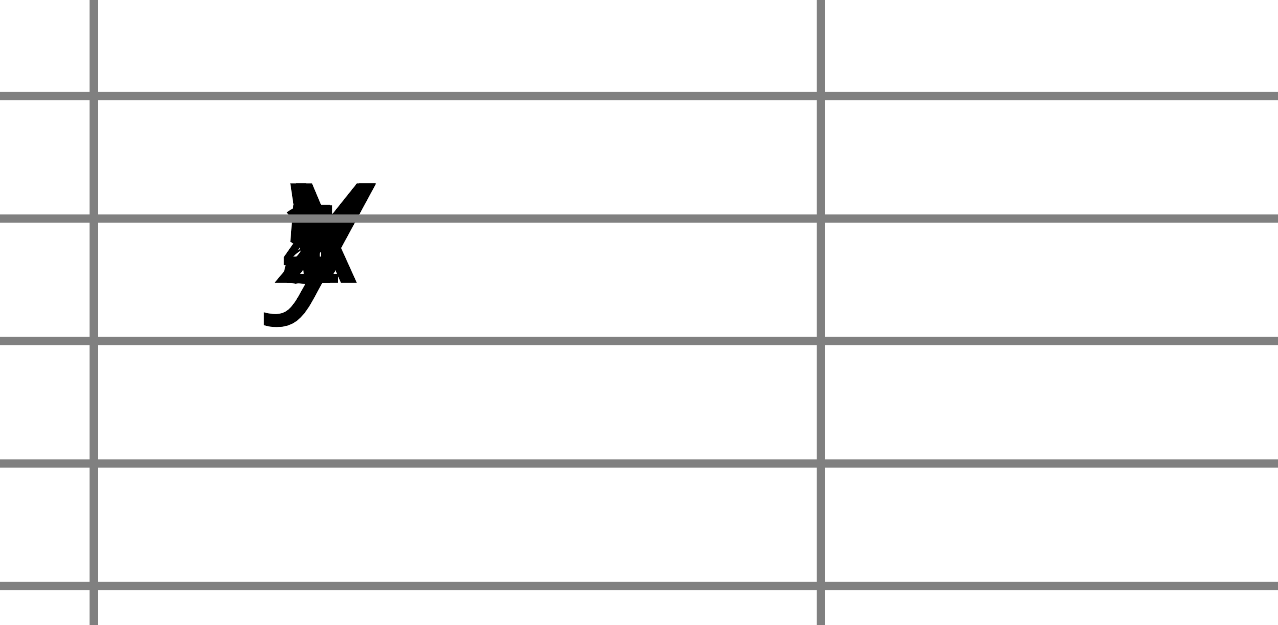 Connect the points as smoothly as you can.Use this graph of  to estimate the value of the other powers in the table, and write your estimates in the table.Let’s investigate :Write  using radical notation.What is ?Raise your estimate from the table of  to the third power. What should it be? How close did you get?Let’s investigate :Write  using radical notation.What is the value of ?Raise your estimate from the table of  to the third power. What should it be? How close did you get?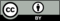 © CC BY 2019 by Illustrative Mathematics®012 (using exponents) (decimal approximation)